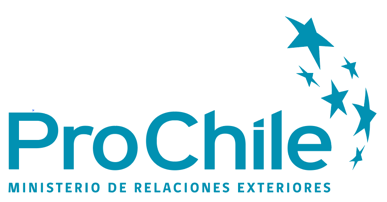 Carta compromiso – Acredita idioma Yo …………………………………………………………………………………....., Representante legal de la empresa………………………………………………, RUT ……………………………………., confirmo que la empresa tiene capacidad idiomática para participar de un programa que se implementa 100% en inglés. Firma_______________Beneficiario Programa